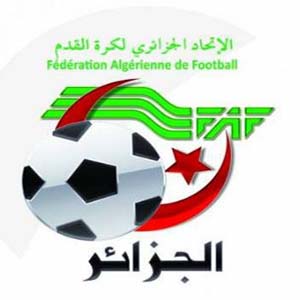 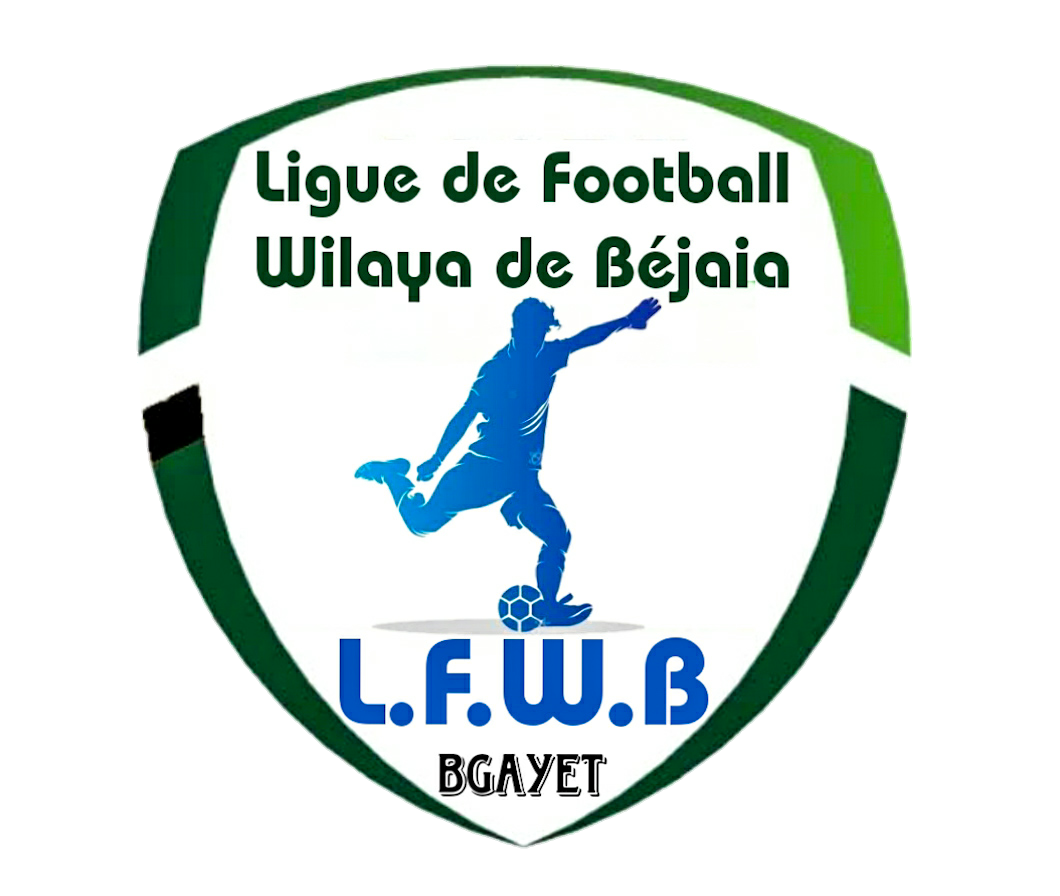 Ligue de football de la wilaya de BéjaiaAccusé de réception de dépôt de licences joueurs seniorsTrente (28) joueurs au maximum              Club : …………………….                                                                 Date de dépôt : …………………..Autres joueurs N°Nom et PrénomDate lieu de naissanceDossard                                     Trois (03) gardiens de but         « Obligatoire »                                     Trois (03) gardiens de but         « Obligatoire »                                     Trois (03) gardiens de but         « Obligatoire »                                     Trois (03) gardiens de but         « Obligatoire »                                     Trois (03) gardiens de but         « Obligatoire »010102160330                     Six (06) nés entre le 1er Janvier 2000 et le 31 Décembre 2001  « Obligatoire »                     Six (06) nés entre le 1er Janvier 2000 et le 31 Décembre 2001  « Obligatoire »                     Six (06) nés entre le 1er Janvier 2000 et le 31 Décembre 2001  « Obligatoire »                     Six (06) nés entre le 1er Janvier 2000 et le 31 Décembre 2001  « Obligatoire »                     Six (06) nés entre le 1er Janvier 2000 et le 31 Décembre 2001  « Obligatoire »04050607080910111213141516171819202122232425262728